Am Wassergarten 2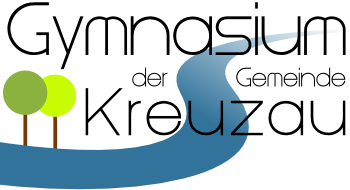 52372 KreuzauTel.: 02422-94160Fax: 02422-941299mail@gymnasium-kreuzau.dewww.gymnasium-kreuzau.de Kreuzau, den 05.09.2019Berufsorientierungswoche in der Jahrgangstufe 9 BESTÄTIGUNG DES KOOPERATIONSPARTNERSDie Schülerin / der Schüler ___________________________________________________________________hat vom   ______________ bis zum _______________ (Datum)  in der Firma ________________________________________________________ 		    	 (bitte Name und Anschrift des Unternehmens eintragen)ein Berufspraktikum absolviert.__________________                                     _______________________________        Datum                                                                     Stempel/Unterschrift: 